Times tables Circle the numbers which are in the 2 times tables. Now cross the numbers which are in the 5 times tables. Now draw a triangle for the numbers in the 10 times tables. Do you notice any patterns? What patterns can you see?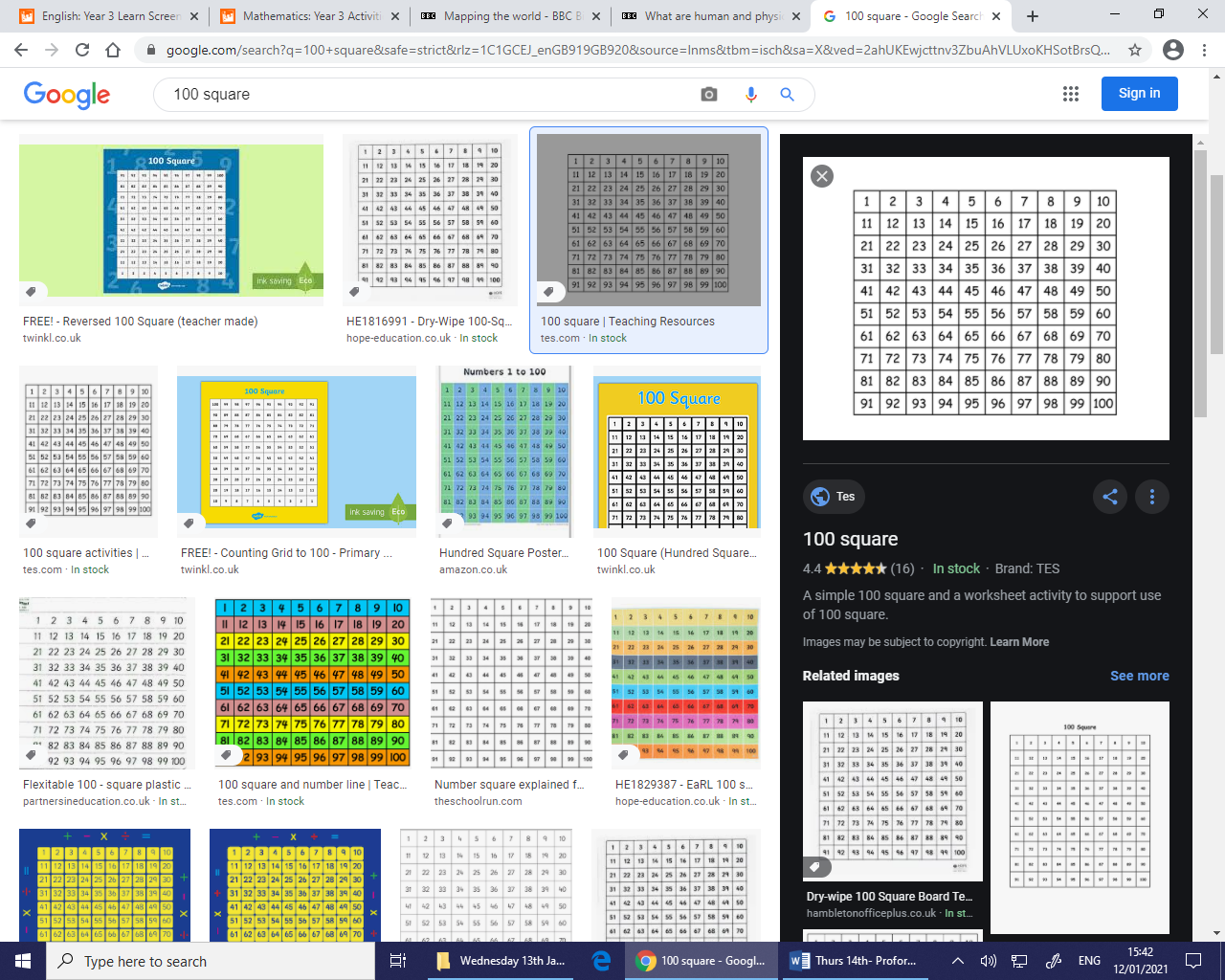 